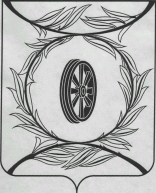 Челябинская областьСОБРАНИЕ ДЕПУТАТОВ КАРТАЛИНСКОГО МУНИЦИПАЛЬНОГО РАЙОНАРЕШЕНИЕ от 27 октября 2016 года № 173                  О внесении изменений в Положение  «О бюджетном процессе в Карталинском муниципальном районе»Рассмотрев ходатайство Главы Карталинского муниципального района о внесении изменений в Положение «О бюджетном процессе в Карталинском муниципальном районе», утвержденное решением Собрания депутатов Карталинского муниципального района от 02 июля 2010 года № 39, (Карталинская новь (приложение), 2010, 24 июля; 2011, 09 июля; 2011, 02 декабря; 2013, 28 декабря; 2014, 06 декабря; 2015, 06 июня; 2015, 19 декабря; 2016, 7 мая; 2016, 08 октября), в соответствии с Бюджетным кодексом Российской Федерации, Собрание депутатов Карталинского муниципального района РЕШАЕТ:1. Внести в Положение «О бюджетном процессе в Карталинском муниципальном районе», утвержденное решением Собрания депутатов Карталинского муниципального района от 02 июля 2010 года № 39 следующие изменения и дополнения согласно приложению.2. Направить данное решение главе Карталинского муниципального района для подписания и опубликования в газете «Карталинская новь».3. Настоящее решение вступает в силу со дня официального опубликования.Председатель Собрания депутатовКарталинского муниципального района		                           В. К. ДемедюкГлава Карталинского муниципального района					                    С. Н. ШулаевПриложениек решению Собрания депутатовКарталинского муниципального района                              от 27 октября 2016  года № 173Изменения и дополнения в Положение «О бюджетном процессе в Карталинском муниципальном районе»1) пункт 4-1 части 1 статьи 13 изложить в новой редакции:«4-1) определяет порядок принятия решений о признании безнадежной к взысканию задолженности по платежам в районный бюджет в соответствии с общими требованиями, установленными Правительством Российской     Федерации»;2) пункт 4-2 части 1 статьи 13 изложить в новой редакции:«4-2) утверждает методику прогнозирования поступлений доходов в районный бюджет в соответствии с общими требованиями, установленными Правительством Российской Федерации»;3) статью 14 «Бюджетные полномочия главного администратора (администратора) источников финансирования дефицита районного бюджета» дополнить пунктом 6-1 следующего содержания:«6-1) утверждает методику прогнозирования поступлений по             источникам финансирования дефицита районного бюджета в соответствии с общими требованиями, установленными Правительством Российской        Федерации;».